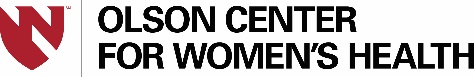 LOCAL COMMUNITY RESOURCESBRIDGES (Bereavement, Resources, Infant Loss, Death, Grief, Encouragement, and Support)(402) 219-7065                                                                                                                                             555 S. 70th St. Lincoln, NE 68510The CHI Health St. Elizabeth BRIDGES Program is a bereavement support system for families who experience a pregnancy loss through miscarriage, ectopic (tubal) pregnancy, stillbirth or newborn death. BRIDGES grief supporters are Registered Nurses who have received additional education through Resolve Through Sharing (RTS) Bereavement Services. They are available to listen, offer support, encouragement, and consolation. There is no charge for the BRIDGES program.  Compassionate Friends(402) 571-4011                                                                                                       Meetings in Omaha, Fremont, and Lincoln Support groups in Omaha, Fremont, and Lincoln.  A self-help organization offering support and understanding to families who have experienced the death of a child.  www.tcfomaha.org HEALing Embrace- Pregnancy & Infant Loss Support Group(402) 502-2773                                                                                                                                           Grief’s Journey, 7811 Farnam Dr.Monthly adult support group for those grieving a pregnancy or infant loss. Free and light snack provided. Pre-registration at www.griefsjourney.org is encouraged. No babies or children under the age of 19 are allowed to attend. Meets the 2nd Thursday of Every Month from 6:30-8pmH.O.P.E. (Helping Other Parents Endure)(402) 488-0934                                                                                    Bryan LGH East Medical Plaza 1500 S. 48th St. Lincoln, NE 68506A support group for bereaved parents who have experienced the loss of a baby due to miscarriage, stillbirth, or newborn death. No fee.  Meets first Wednesday of each month.Open Arms(402) 343-8527                                                                                                   West Hills Church (library, lower level) 3015 S. 82nd Ave. A support group for families who have experienced the loss of a baby during pregnancy, at birth or shortly after.  Meets the first Wednesday of the month (no group in January, May, or Sept.)  From 7-8 pm.  Remembering Our Little Ones- Miscarriage and lnfant Loss, Prayer and Support Group(402) 250-7758 or (402) 502-4416			                                              St. Colmbkille Social Hall, 200 E. 6th St. Papillion A support group for families who have experienced the loss of a baby during pregnancy, at birth or shortly after.  Meets every 3rd Sunday of the month from 7-8pm. No Fee. SHARE: Miscarriage, stillbirth or neo-natal death(712) 322-4464                                                                                                     621 Arnold Council Bluffs, IA 51503 (Private residence)Meets the first Wednesday of each month 7:30-9:00 pm.  Call Peggy Golden to verify location and times.  Additional Resources: Centering Corporation 		https://centering.org			402-553-1200Grief’s Journey			https://griefsjourney.org			402-502-2773HEALing Embrace 		https://www.healingembrace.org  		402-502-2773Nebraska SIDS Foundation 	http://www.nebraskasidsfoundation.org	402-935-1911March of Dimes			http://www.marchofdimes.org		402-496-7111No Footprint Too Small		http://nofootprinttoosmall.com		712-574-0478	Lincoln, NE Coping with the loss of the pregnancy can cause feelings of sadness and grief.  If you or your partner are having trouble handling the feelings that go along with this loss, please contact us or seek out a counselor.  Therapists with experience working in the areas of prenatal loss and early infant death*Providers that Accept nebraksa medicaid. Additional providers can be found at www.psychologytoday.comAdult, Adolescent, & Child Therapy/ACT, Inc.Sarah High, MSW, PLMHP*     402-556-6231 Kris Severe, LICSW, LIMHP*    402-290-859310846 Old Mill Rd, Suite 5 Omaha, NE Associated Counseling ProfessionalsBrier Jirka, LIMHP, CPC, CSTSusan Williamson, MS, LPC, LIMHP2255 S. 132ND St., Suite 200 Omaha NE402-334-1122Clearwater Counseling, PCKayla Coghlan, MS, LIMHP, LIPC*Jessica Frenzen, CSW, PLMHP*7701 Pacific St, Suite 100A308-210-8487		Marla Cohen, MS, LMHP, NCC6910 Pacific St, Suite 315 Omaha, NE 402-835-0081Lynn Anderson Demott, LMHPPsychological & Counseling Services, PC12728 Augusta Avenue, Suite 150 Omaha, NE 402-330-1537 Wendy Everson, MS, LMHPCalm Waters Counseling, LLC.Location:  Arbor Family Counseling11605 Arbor Street, Suite 106 Omaha NE 402-330-0960Sharon Heckathorn, LIMHP, LADC3520 N. 163rd Plaza Omaha, NE 402-513-4416 x701Becky Herber, MS, LIMHP, LADC*11919 P St., Suite C Omaha, NE 402-512-6005Jody Jurgens, LIMHPFamily Enrichment820 S. 75th St.402-391-2477  Katie Kueny, PhD, LIMHP, LMFT              11225 Davenport St., Suite 103, Omaha, NE              402-298-5235 x7	Nebraska Medicine Reproductive Psychiatry Clinic	           Psychiatry and mental health counseling           510 S. 42nd St Omaha, NE402-552-6007           Vanessa Neuhas, MS, LMFT, LIMHP 			            1615 N. 35th St. Lincoln, NE   402-937-8410          Maureen O’Donnell, MS, LIMHP, LADC, CEAP         Arbor Family Counseling11605 Arbor Street, Suite 106 Omaha, NE 402-330-0960     Abby Saunders, LIMHP, LADC*     Omaha OBGYN Associates P.C.         	16909 Lakeside Hills Ct, Suite 201 			   And   119 N. 51st. St. Omaha, NE   531-201-6061Linda Shadoin, LMHP, LISW *                                  6910 Pacific Street, Suite 32O Omaha, NE 
                                                                                   531-600-8161                                                              Kristen Treat, LPC, LMHP                            Butterfly Kisses Family Support Services, LLC
                                     535 Fortune Dr., Suite 150 Papillion, NE   402-577-0773           Verve Collaborative Health                Jennifer Brigden, LMHP*   Rachel Wolfe, LIMHP*   11422 Miracle Hills Drive, Suite 401 Omaha, Ne Nurse Practitioner services present in practice 
 402-898-1113                                Woodhaven Counseling  	              Samantha Acosta, LIMHP              Brandy Anderson, APRN (medication management)    		                   Sally Gilbreath, LIMHP
 			 Stacie Spies-Matz, Ph.D		 	  12001 Q St. Omaha, NE    402-592-0328Additional Counseling Resources that accept Medicaid, reduced rate, or sliding fee rates:Catholic Charities 		402-554-0520CHI Mental Health Services	402-717-4673Child Saving Institute		402-553-6000Heartland Family Services   	402 553-3000Jewish Family Services		402-330-2024Lutheran Family Services 	402-342-7007Methodist Community Counseling Program402-354-6891UNO Community Counseling 	402-554-2727 Online Resources:        All That Love Can Do http://allthatlovecando.blogspot.com/
Be Not Afraid http://www.benotafraid.net/ Good Grief-https://good-grief.org/goodgrief/Heaven’s Gain  http://www.heavensgain.com/
Hope Exchange-www.hopexchange.com 	Pregnancy After Loss Support (PALS)  https://pregnancyafterlosssupport.com/
Purposeful Gift – http://purposefulgift.com/en/
Perinatal Hospicehttp://www.perinatalhospice.org/
 Still Mothers http://www.stillmothers.com/
Still Standing http://stillstandingmag.com/
Sufficient Grace Ministries http://sufficientgraceministries.org/
Books:A Gift of Time: Continuing Your Pregnancy When Your Baby’s Life Is Expected to Be Brief- Amy Keuebelbeck and Deborah Davis 
A Guide for Fathers: When a Baby Dies- Tim Nelson
A Silent Sorrow: Pregnancy Loss – Guidance and Support for You and Your Family- Ingrid Kohn & Perry-Lynn MoffittEmpty Arms: Coping with Miscarriage, Stillbirth, and Infant Death- Sherokee IlseEmpty Arms: Hope and Support for Those Who Have Suffered a Miscarriage, Stillbirth or Tubal Pregnancy- Pam VredeeveltGrieving Dads: To the Brink and Back- Kelly Farley & David DiCola     
Healing a Parent’s Grieving Heart: 100 Practical Ideas After Your Child Dies- Alan WolfeltHealing a Parent’s Grieving Heart: 100 Practical Ideas after Stillbirth- Alan WolfeltI’ll Hold You in Heaven- Jack HayfordMiscarriage: A Man’s Book- Rick Wheat 
Sometimes I Cry in the Shower: A Grieving Father’s Journey to Wholeness and Healing – R. Glenn Kelly
Stillbirth yet Still Born: Grieving and Honoring Your Precious Baby- Deborah L DavisSufficient Grace – Kelly GerkenUnexpected Goodbye: When Your Baby Dies- Angela MillerYou Are the Mother of All Mothers- Angela Miller

